LINWOOD PTA MEETING AGENDA~ April 12, 2016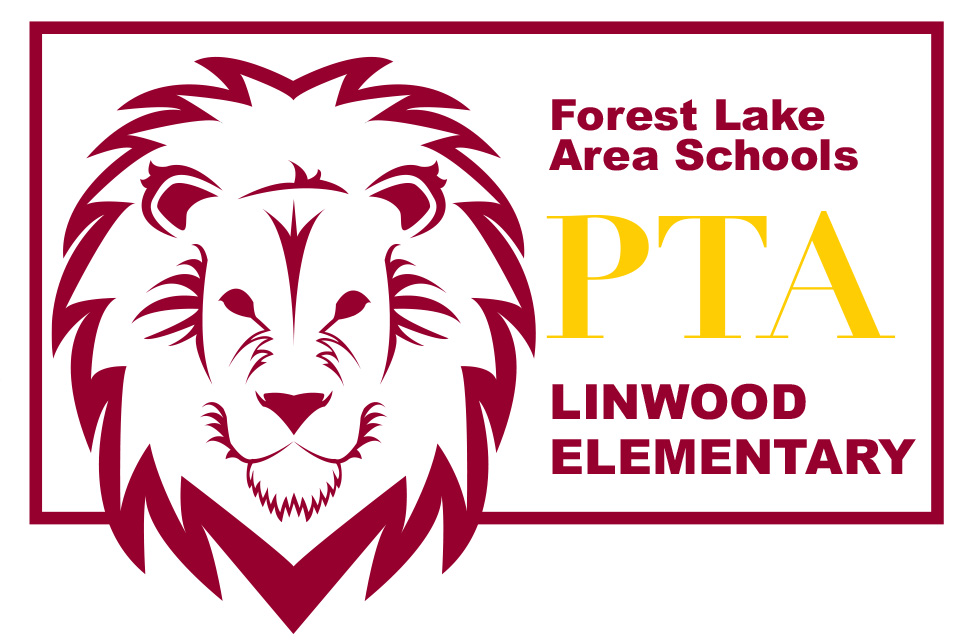 Introduction of PTA Board MembersAmber Wiener – PresidentLea Bombard – Vice PresidentAmber Hermanson – SecretaryTracy Crudo – TreasurerWelcome & call meeting to orderOfficer ReportsTreasurer’s ReportGuest Speaker - Sean SardesonSchool Forest Bench Plan – Eagle Scout Project PresentationNew BusinessArts & Academic Fair Book Fair recapCarnival recapField Trip BusingCurrently accepting Treasurer Nominations. Elections will be at May meetingTeacher Appreciation Day – Chairperson: Rebecca ReidPrincipal’s ReportPlease send any comments or questions to linwoodelempta@gmail.com or speak with any of the board members after the meeting. Thanks for coming today!  We appreciate your support!Stay up to date with what’s happening with the Linwood PTA:http://linwoodpta.weebly.comFacebook: Linwood MN PTA